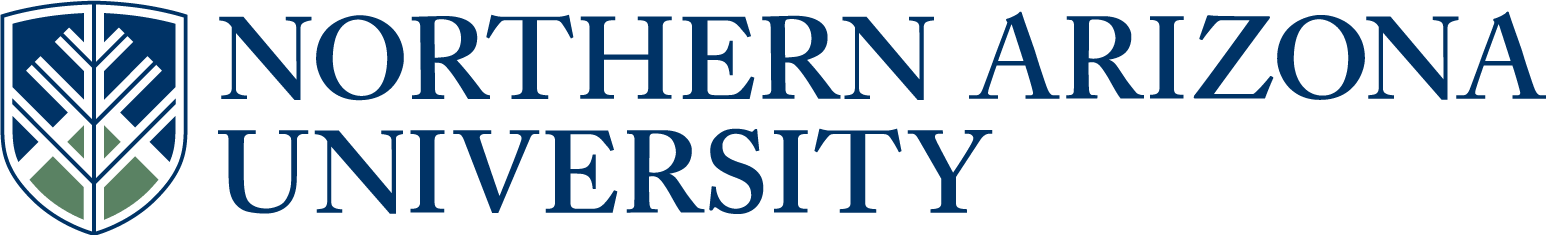 UCC/UGC/ECCCProposal for Course ChangeIf the changes included in this proposal are significant, attach copies of original and proposed syllabi in approved university format.      See upper and lower division undergraduate course definitions.*if there has been a previously approved UCC/UGC/ECCC change since the last catalog year, please copy the approved text from the proposal form into this field.  7.  Justification for course change.Students in FOR 493/593 need a general introduction to economics prior to taking this course, but do not necessarily need a full course in microeconomics (i.e., ECO 284/284H).  ECO 280 is a relatively new course that is designed as a general introduction to economics and it has been promoted as a good course for non-economics majors, so it is a viable alternative to ECO 284/284H.  However, we would like to also retain ECO 284/284H as an option since it has proven to be adequate as a pre-requisite in the past and because it offers our students additional flexibility.IN THE FOLLOWING SECTION, COMPLETE ONLY WHAT IS CHANGING9.   Is this course in any plan (major, minor, or certificate) or sub plan (emphasis)? Yes         No                                                                                                                                        If yes, describe the impact.  If applicable, include evidence of notification to and/or response        from each impacted academic unit. Environmental Studies BA/BS (elective), American Political Studies BS (elective) 10.  Is there a related plan or sub plan change proposal being submitted?               Yes         No         If no, explain.The proposed prerequisite change will not require any related plan change. 11.  Does this course include combined lecture and lab components?                       Yes        No        If yes, include the units specific to each component in the course description above.Answer 12-15 for UCC/ECCC only:12.   Is this course an approved Liberal Studies or Diversity course?                      Yes         No           If yes, select all that apply.         Liberal Studies       Diversity         Both   13.   Do you want to remove the Liberal Studies or Diversity designation?                Yes         No         If yes, select all that apply.         Liberal Studies       Diversity         Both      14.   Is this course listed in the Course Equivalency Guide?                                    Yes        No 15.   Is this course a Shared Unique Numbering (SUN) course?                              Yes        No Approved as submitted:                                       Yes      No         Approved as modified:                                         Yes      No  Approved as submitted:                                       Yes      No     Approved as modified:                                         Yes      No    FAST TRACK   (Select if this will be a fast track item.  Refer to  Fast Track Policy for eligibility)1.  Course subject and number:FOR 4932.  Units:33.  College:CEFNS4.  Academic Unit:Forestry5.  Current Student Learning Outcomes of the course.Course Objectives:Using simple algebra, a basic understanding of microeconomic theory and the concepts of the economics of natural resource systems, this course equips students with the skills and abilities to understand why resource decisions are made and how they can be improved upon in order to achieve the desired balance between utilization and conservation. The student will learn economic theory and environmental and natural resource issues.The student will learn the tools and techniques to understand and analyze resource decisions, and help them design practical policy solutions.The student will understand topics on the economics of sustainability and identifies the interactions between economy, community and environment over the long-term as the subject of sustainability and sustainable development emerges and future environmental policy options are needed for a more sustainable society. The student will learn the skills to work in an interdisciplinary fashion and develop effective public policy with other economists, scientists and land managers.Show the proposed changes in this column (if applicable).  Bold the proposed changes in this column to differentiate from what is not changing, and Bold with strikethrough what is being deleted.  (Resources & Examples for Developing Course Learning Outcomes)UNCHANGED 6.  Current title, description and units. Cut and paste, in its entirety, from the current on-line academic catalog* FOR 493 NATURAL RESOURCE ECONOMICS (3)Description: Application of economic theories to explore the current issues in natural resource management. Emphasis is on developing one's own point of view in applying economic principles to natural resource management. Co-convenes with FOR 593. Letter grade only.Units: 3Prerequisite: ECO 284 or ECO 284HShow the proposed changes in this column Bold the proposed changes in this column to differentiate from what is not changing, and Bold with strikethrough what is being deleted.FOR 493 NATURAL RESOURCE ECONOMICS (3)Description: Application of economic theories to explore the current issues in natural resource management. Emphasis is on developing one's own point of view in applying economic principles to natural resource management. Co-convenes with FOR 593. Letter grade only.Units: 3Prerequisite: ECO 284 or ECO 284H or ECO 2808.  Effective BEGINNING of what term and year?Fall 2014     See effective dates calendar.CURRENTPROPOSEDCurrent course subject and number:Proposed course subject and number:Current number of units:Proposed number of units:Current short course title:Proposed short course title (max 30 characters):Current long course title:Proposed long course title (max 100 characters): Current grading option:letter grade  pass/fail   or both   Proposed grading option:letter grade   pass/fail  or both   Current repeat for additional units:Proposed repeat for additional units:Current max number of units:Proposed max number of units:Current prerequisite:ECO 284 or ECO 284HProposed prerequisite (include rationale in the justification):ECO 284 or ECO 284H or ECO 280Current co-requisite:Proposed co-requisite (include rationale in the justification): Current co-convene with:Proposed co-convene with:Current cross list with:Proposed cross list with:FLAGSTAFF MOUNTAIN CAMPUSScott Galland 2/3/2014Reviewed by Curriculum Process AssociateDateApprovals:James A. Allen12/18/13Department Chair/Unit Head (if appropriate)DateChair of college curriculum committeeDateDean of collegeDateFor Committee use only:UCC/UGC ApprovalDateEXTENDED CAMPUSESReviewed by Curriculum Process AssociateDateApprovals: Academic Unit HeadDateDivision Curriculum Committee (Yuma, Yavapai, or Personalized Learning)DateDivision Administrator in Extended Campuses (Yuma, Yavapai, or Personalized Learning)DateFaculty Chair of Extended Campuses Curriculum Committee (Yuma, Yavapai, or Personalized Learning)DateChief Academic Officer; Extended Campuses (or Designee)Date